ZGŁOSZENIE KANDYDATA DO SENATUZgłaszam 	(nazwisko i imię, tytuł zawodowy/stopień naukowy/tytuł naukowy)Zatrudnionego(ną) na stanowisku 	w 	(nazwa jednostki organizacyjnej)do senatu Uniwersytetu Medycznego we Wrocławiu .............................. adres e-mail: ………………………………			                  data		czytelny podpis zgłaszającego   WYRAŻAM  ZGODĘ  NA  KANDYDOWANIE do senatu Uniwersytetu Medycznego we Wrocławiu 	                                                                                (czytelny podpis kandydata)Oświadczam, że:Nie pełnię funkcji organu jednoosobowego w innej uczelni ani nie posiadam statusu założyciela uczelni niepublicznej, a także statusu członka organu osoby prawnej będącej założycielem uczelni niepublicznej.Nie zachodzi okoliczność wyłączająca moją kandydaturę, wynikająca z odrębnych przepisów powszechnie obowiązujących.	                                                                                                                                     (czytelny podpis kandydata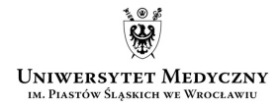 Wybory kolegialnych organów Uniwersytetu Medycznego we Wrocławiu na lata 2016–2020(załącznik nr 4 do Komunikatu nr 5 UKW)